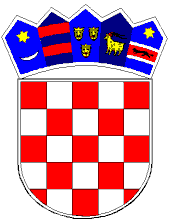         REPUBLIKA  HRVATSKAKRAPINSKO-ZAGORSKA ŽUPANIJA        GRAD PREGRADA        GRADSKO VIJEĆEKlasa:363-01/17-01/96Urbroj: 2214/01-02-18-5Pregrada,  16.05.2018.g.	Na temelju članka 30. stavak 3. Zakona o komunalnom gospodarstvu (Narodne novine broj 36/95, 70/97, 128/99, 57/00, 129/00, 59/01, 26/03, 82/04, 110/04, 178/04, 38/09, 79/09, 153/09, 49/11, 84/11 i 90/11 144/12, 94/13, 153/13, 147/14, 36/15) i članka 32. Statuta Grada Pregrade (“Službeni glasnik  Krapinsko-zagorske županije” br. 06/13. i 17/13., 7/18, 16/18- pročišćeni tekst), Gradsko vijeće grada Pregrade na svojoj 8. sjednici održanoj 16. 05.2018.  godine donijelo je slijedeći IZMJENE I DOPUNE PROGRAMA GRADNJE OBJEKATA I UREĐAJA KOMUNALNE INFRASTRUKTUREZA 2018. GODINUI. IZGRADNJA I UREĐENJE PROMETNICA I PROMETNIH POVRŠINA1. Uređenje i asfaltiranje nerazvrstanih cesta    Izvori  financiranja: Opći prihodi i primici -prirez                               1.080.000,00 Izvor financiranja:  Pomoći    	                               2.935.000,00 kuna	
                        
Izvor financiranja:  Građani

                               380.000,00 kuna
________________________________________________Ukupno:                4.395.000 kuna
II. REKONSTRUKCIJA JAVNE RASVJETE1. Projekt rekonstrukcije javne rasvjete na području mjesnih odbora.
Izvori financiranja:  Opći prihodi i primici                                 200.000,00 kuna
Ukupno:                 200.000,00 kunaIII. IZGRADNJA RECIKLAŽNOG DVORIŠTA
1. Izgradnja reciklažnog dvorišta    Izvori  financiranja: Opći prihodi i primici 		700.000,00 Izvor financiranja:  Pomoći    	                                 1.200.000,00 kuna	
_____________________________________________Ukupno:               1.900.000,00 kunaIV. IZGRADNJA OBJEKATA I UREĐAJA VODOOPSKRBEVodoopskrbi objekti i uređaji grade se prema Planu izgradnje trgovačkog društva VIOP d.o.o. iz Pregrade.1. Izgradnja kanalizacije i odvodnje otpadnih voda    Izvori  financiranja: Opći prihodi i primici 		500.000,00 2. Vodoopskrba i odvodnja oborinskih voda    Izvori  financiranja: Opći prihodi i primici 		400.000,00                      
________________________________________________Ukupno:               900.000,00 kunaSVEUKUPNO: 7.395.000,00 knV. Ove Izmjene i dopune Programa gradnje objekata i uređaja komunalne infrastrukture objavljuje se u Službenom glasniku Krapinsko-zagorske županije,  a primjenjuje se tijekom 2018. proračunske godine.                                                                                                 PREDSJEDNICA                                                                                              GRADSKOG VIJEĆA			                                                                                                 TAJANA BROZ